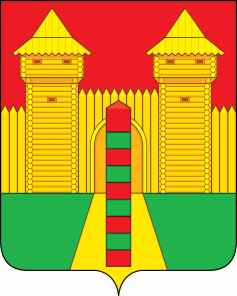 АДМИНИСТРАЦИЯ  МУНИЦИПАЛЬНОГО  ОБРАЗОВАНИЯ«ШУМЯЧСКИЙ  РАЙОН» СМОЛЕНСКОЙ  ОБЛАСТИРАСПОРЯЖЕНИЕот  21.01.2021г.  № 8-р         п. ШумячиОб утверждении акта приема-передачисветильниковВ соответствии с Уставом Шумячского городского поселения, основании обращения Главы муниципального образования Студенецкого сельского поселения Шумячского района Смоленской области Н.М. Пановой от 21.12.2020 № 265:          Утвердить прилагаемый акт приема-передачи светильников.Глава муниципального образования«Шумячский район» Смоленской области                                                 А.Н. Васильев